Самарская область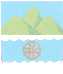 АДМИНИСТРАЦИЯГОРОДСКОГО ОКРУГАОКТЯБРЬСКПОСТАНОВЛЕНИЕот   31.01.2020   №132Об организации и проведении городской акции «Мужчина года городского округа Октябрьск»В соответствии с Федеральным законом от 06.10.2003 №131-ФЗ «Об общих принципах организации местного самоуправления в Российской Федерации», в целях повышения авторитета мужчины в семье, его роли в воспитании детей, в осуществлении связи поколений, популяризации семейных ценностей и ответственного отцовства, возрождения и сохранения духовно-нравственных традиций в семейных отношениях, руководствуясь Уставом городского округа Октябрьск Самарской областиПОСТАНОВЛЯЮ:1. Утвердить Положение о городской акции «Мужчина года городского округа Октябрьск» согласно приложению 1 к настоящему постановлению.2. Утвердить состав Организационного комитета по подготовке и проведению городской акции «Мужчина года городского округа Октябрьск» согласно приложению 2 к настоящему постановлению.3. Установить, что  исполнение расходных обязательств городского округа Октябрьск Самарской области, возникающих в результате принятия настоящего постановления, осуществляется городским округом Октябрьск Самарской области самостоятельно в пределах объема бюджетных ассигнований, предусмотренных главному распорядителю средств бюджета городского округа  МКУ г.о. Октябрьск «Управление социального развития Администрации г.о. Октябрьск» на соответствующий  финансовый год в рамках муниципальной  программы «Развитие культуры и искусства в городском округе Октябрьск Самарской области» на 2018-2022 годы».4. Настоящее постановление вступает в силу со дня его опубликования.5. Опубликовать настоящее постановление в газете «Октябрьское время» и разместить его на официальном сайте Администрации городского округа Октябрьск в сети «Интернет».6. Контроль за исполнением настоящего постановления возложить на заместителя Главы городского округа – руководителя МКУ г.о. Октябрьск «Управление социального развития Администрации г.о. Октябрьск» Блюдину В.В.Глава городского округа 			          		          	        А.В. ГожаяИсп. Андриевская Ж.С.тел.: 8(84646)2-61-44